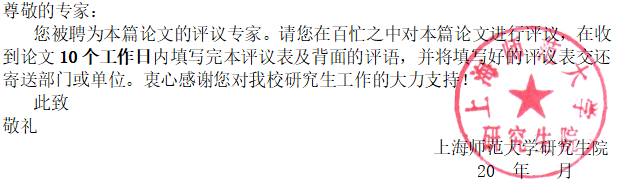 上海师范大学专业学位论文评议表资源与环境硕士（工程设计类）注：评价结论分为优秀、良好、合格、不合格四种。优秀：≥90；良好：89-75；合格：74-60；不合格：<60。评      语评价要求：（1）请对照评价指标体系，全面评价论文，并指出存在的问题及建议。（2）对于单项指标或总分未达标的论文，请列举出存在的具体问题和值得商榷之处，或直接给出修改意见。（3）若违反学术道德规定，请具体指出。年   月   日学    号学    号姓    名专业学位名称专业学位名称资源与环境硕士资源与环境硕士论文题目论文题目您对论文内容及领域熟悉程度（打√）：熟悉      一般     不熟悉您对论文内容及领域熟悉程度（打√）：熟悉      一般     不熟悉您对论文内容及领域熟悉程度（打√）：熟悉      一般     不熟悉您对论文内容及领域熟悉程度（打√）：熟悉      一般     不熟悉您对论文内容及领域熟悉程度（打√）：熟悉      一般     不熟悉您对论文内容及领域熟悉程度（打√）：熟悉      一般     不熟悉您对论文内容及领域熟悉程度（打√）：熟悉      一般     不熟悉您对论文内容及领域熟悉程度（打√）：熟悉      一般     不熟悉您对论文内容及领域熟悉程度（打√）：熟悉      一般     不熟悉您对论文内容及领域熟悉程度（打√）：熟悉      一般     不熟悉是否指导过专业学位研究生（打√）：    是       否是否指导过专业学位研究生（打√）：    是       否是否指导过专业学位研究生（打√）：    是       否是否指导过专业学位研究生（打√）：    是       否是否指导过专业学位研究生（打√）：    是       否是否指导过专业学位研究生（打√）：    是       否是否指导过专业学位研究生（打√）：    是       否是否指导过专业学位研究生（打√）：    是       否是否指导过专业学位研究生（打√）：    是       否是否指导过专业学位研究生（打√）：    是       否评价指标评价指标评价指标评价要素评价要素评价要素评价要素评价要素权重得分（百分制）一级指标二级指标二级指标评价要素评价要素评价要素评价要素评价要素权重得分（百分制）选题理论和现实意义5%理论和现实意义5%来源于资源与环境各相关领域的实际需求，具有较高的技术含量。来源于资源与环境各相关领域的实际需求，具有较高的技术含量。来源于资源与环境各相关领域的实际需求，具有较高的技术含量。来源于资源与环境各相关领域的实际需求，具有较高的技术含量。来源于资源与环境各相关领域的实际需求，具有较高的技术含量。15%选题设计对象和问题5%设计对象和问题5%对具有较高技术含量的生产或工程实际问题所从事的设计对具有较高技术含量的生产或工程实际问题所从事的设计对具有较高技术含量的生产或工程实际问题所从事的设计对具有较高技术含量的生产或工程实际问题所从事的设计对具有较高技术含量的生产或工程实际问题所从事的设计15%选题研究现状综述5%研究现状综述5%掌握相关工程设计现状进展，对既有工程成果进行较为全面、准确的介绍，了解其应用状况及主要局限。掌握相关工程设计现状进展，对既有工程成果进行较为全面、准确的介绍，了解其应用状况及主要局限。掌握相关工程设计现状进展，对既有工程成果进行较为全面、准确的介绍，了解其应用状况及主要局限。掌握相关工程设计现状进展，对既有工程成果进行较为全面、准确的介绍，了解其应用状况及主要局限。掌握相关工程设计现状进展，对既有工程成果进行较为全面、准确的介绍，了解其应用状况及主要局限。15%应用性设计成果30%设计成果30%设计方案正确，布局及设计结构合理，数据准确，设计符合行业标准，同时符合技术经济、安全环保和法律要求；有新思路和新见解。设计方案正确，布局及设计结构合理，数据准确，设计符合行业标准，同时符合技术经济、安全环保和法律要求；有新思路和新见解。设计方案正确，布局及设计结构合理，数据准确，设计符合行业标准，同时符合技术经济、安全环保和法律要求；有新思路和新见解。设计方案正确，布局及设计结构合理，数据准确，设计符合行业标准，同时符合技术经济、安全环保和法律要求；有新思路和新见解。设计方案正确，布局及设计结构合理，数据准确，设计符合行业标准，同时符合技术经济、安全环保和法律要求；有新思路和新见解。35%应用性结论对设计目标的回应 5%结论对设计目标的回应 5%设计成果与设计目标具有逻辑上的相关性，对设计方案的解析论证充分。设计成果与设计目标具有逻辑上的相关性，对设计方案的解析论证充分。设计成果与设计目标具有逻辑上的相关性，对设计方案的解析论证充分。设计成果与设计目标具有逻辑上的相关性，对设计方案的解析论证充分。设计成果与设计目标具有逻辑上的相关性，对设计方案的解析论证充分。35%方法与能力设计方法10%设计方法10%论证思路清晰，设计方法或设计方案规范合理，提出了有一定新意的解决方案。论证思路清晰，设计方法或设计方案规范合理，提出了有一定新意的解决方案。论证思路清晰，设计方法或设计方案规范合理，提出了有一定新意的解决方案。论证思路清晰，设计方法或设计方案规范合理，提出了有一定新意的解决方案。论证思路清晰，设计方法或设计方案规范合理，提出了有一定新意的解决方案。20%方法与能力设计能力10%设计能力10%具备综合分析问题、解决问题和工程设计的能力具备综合分析问题、解决问题和工程设计的能力具备综合分析问题、解决问题和工程设计的能力具备综合分析问题、解决问题和工程设计的能力具备综合分析问题、解决问题和工程设计的能力20%基础与专业知识基础知识10%基础知识10%基础知识扎实，能正确并灵活运用基础理论基础知识扎实，能正确并灵活运用基础理论基础知识扎实，能正确并灵活运用基础理论基础知识扎实，能正确并灵活运用基础理论基础知识扎实，能正确并灵活运用基础理论20%基础与专业知识专业知识10%专业知识10%专业知识扎实，能正确并灵活运用专业知识分析问题专业知识扎实，能正确并灵活运用专业知识分析问题专业知识扎实，能正确并灵活运用专业知识分析问题专业知识扎实，能正确并灵活运用专业知识分析问题专业知识扎实，能正确并灵活运用专业知识分析问题20%规范性学术规范5%学术规范5%恪守学术诚信，学术道德和学术规范。恪守学术诚信，学术道德和学术规范。恪守学术诚信，学术道德和学术规范。恪守学术诚信，学术道德和学术规范。恪守学术诚信，学术道德和学术规范。10%规范性写作规范5%。写作规范5%。论文撰写条理清晰，简明扼要，逻辑性、能正确表达设计思路和内容，图纸清晰正确。论文撰写条理清晰，简明扼要，逻辑性、能正确表达设计思路和内容，图纸清晰正确。论文撰写条理清晰，简明扼要，逻辑性、能正确表达设计思路和内容，图纸清晰正确。论文撰写条理清晰，简明扼要，逻辑性、能正确表达设计思路和内容，图纸清晰正确。论文撰写条理清晰，简明扼要，逻辑性、能正确表达设计思路和内容，图纸清晰正确。10%综合评价综合评价综合评价综合评价综合评价综合评价综合评价评审专家信息评审专家信息评审专家信息评审专家信息评审专家信息评审专家信息专业技术职    务学科领域  博导  硕导工作单位身份证号联系电话手    机通讯地址邮  编E-mail专家签名